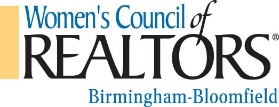 Scholarship ApplicationMEMBER   Name: ____________________________________________________Address to mail check: ___________________________________________	Cell: ___________________Email:_________________________________CLASS/EVENT:_______________________________________________________Date(s) held:  _______________________________________________________Location: ___________________________________________________________How will taking this class help you or your business? _____________________________________________________________________________________________________________________________________________________________________________________________________________________________________________________________________________________________Scholarship Criteria:  Any Realtor Member of our network in good standing for at least one year may apply for one annual scholarship up to $500. If approved, actual cost (up to $500) will be reimbursed, as funds are available. Please apply prior to registering for class/event, if possible, to allow time for approval either by submitting to the Governing Board at any meeting or by emailing application to: WomensCouncilBB@gmail.com.  Please submit proof of course attendance with paid receipt after class/event.  A scholarship can be used for: WCR, GMAR, NCBOR, MR or NAR classes, designations, and registration fees.  Current Governing Board members are exempt from scholarship awards.Date Paid:__________________________________  Check #: __________________________________